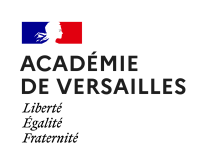 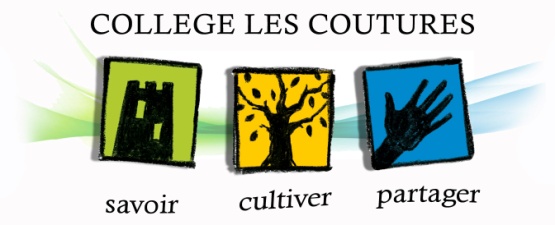 LISTE DES FOURNITURESRENTREE SCOLAIRE 2022/2023Apporter le jour de la rentrée 1 photo d’identité pour le carnet de correspondance.(sauf pour les élèves de 6ème, photos déjà remises à l'inscription) Certains achats pourront être effectués avant la rentrée, les professeurs indiqueront le complément lors de la 1ère semaine scolaire.POUR TOUS LES NIVEAUX ET TOUTES LES MATIÈRES 1 pochette avec des feuilles simples et doubles grand format 21x29,7 grands carreaux (pour les contrôles) 1 cahier de brouillon (pour toutes les matières), 1 pochette de crayons de couleur, 1 tube de colle 1 Agenda ou cahier de textes,des surligneurs, 1 pochette de feutres et crayons de couleurciseaux, crayons HB, gomme blancheune calculatrice scientifique collège. (à partir de la 6ème)ARTS PLASTIQUES 1 pochette papier à grain 180gr/m2 format 24x32 cm : 12 feuilles dont 6 feuilles restent en classe et 6 laissées à la maison (sauf pour les 3ème)1 rouleau de ruban adhésif 1 crayon HB + 1 crayon 2B + 1 feutre fin noirFeutres et crayons de couleur regroupés dans une trousse que l’élève doit avoir avec lui à tous les cours1 cahier petit format environ 100 pages sans spirales pour toute la scolarité de la 6ème à la 3ème , à renouveler en cas de perte. EDUCATION MUSICALE Porte vues 20 feuillets → 40 vuesE.P.S. 1 tenue de sport : survêtement ou short + tee-shirt 2 paires de chaussures de sport : 1 paire pour les activités d’extérieur et 1 paire de chaussures propres pour les activités dans le gymnase (dans un sac à part)La paire de chaussures d’intérieur ne devra être utilisée qu’à l’intérieur du gymnase La tenue de sport au complet sera exigée à partir du lundi 5 Septembre 2022.FRANÇAIS 4 cahiers grands format 24x32 cm de 48 pages (pour les photocopies) sans spirale, avec protège-cahier à rabats1 chemise à élastiques Prévoir sur l’année l’achat de plusieurs livres format poche (en moyenne 6) : les titres seront donnés au fur et à mesure des séquences par le professeur de chaque classe.LATIN Attendre la rentrée	ALLEMAND Pour les 5èmes, 4èmes, 3èmes : un cahier  24x 32 de 48 pages + un protège cahier1 petit carnet (pour le vocabulaire) 9x14 ou 11x17ANGLAIS 1 cahier format 24 X32 de 48 pages, grands carreaux sans spirales (à renouveler)Des copies simples et doubles, petit format, grands carreaux. Pour tous les niveaux Workbook e for english 3ème/4ème/5ème  édition 2017 Editions DIDIERWorkbook E for English 6ème, édition 2016. NE PAS ACHETER le New E for EnglishESPAGNOL 1 cahier 24x32 de 48 pages, grands carreaux, sans spirale (prévoir 2 pour l’année)1 protège-cahier ou protège cahier intégréManuel couvert exigéHISTOIRE-GEOGRAPHIE / ENSEIGNEMENT MORAL ET CIVIQUEPour tous les niveaux : Dans la trousse, 6 crayons de couleurs (1 rouge,1 orange, 1 jaune, 1 marron, 1 vert , 1 bleu)  + feutres + surligneurs + copies doubles grands carreaux 21X29,72 feuilles de papier calque uniquement pour les 6èmes. Attention, pas de cahier spirale  6èmes et 5émesPour l’histoire et la géographie : 1 cahier format 24x32 de 48 pages, grands carreaux, sans spirale, couvert, renouvelable.Pour l’enseignement moral et civique : 1 grand cahier 48 pages couvert à renouveler (valable pour les 4 ans)4émes et 3émes : Pour l’histoire et la géographie : 1 grand cahier format 24x32 de 96 pages, grands carreaux, sans spirale, couvert renouvelable.Pour l’enseignement moral et civique : même cahier pendant les 4 ans (achat en 6ème)MATHEMATIQUES 2 cahiers 24x32 de 48 pages ou 1 cahier de 96  pages grands carreaux + couverture. (A renouveler dans l'année) Quelques feuilles de papier calque, papier millimétré et papier petits carreaux. Matériel géométrie (règle graduée en plastique rigide, équerre, rapporteur en degrés, compas simple) SCIENCES PHYSIQUES Tous les niveaux Pour les 6èmes et 5èmes« mon livret de physique-chimie » cycle 4 éditions Bordas collection Espace1 cahier (à renouveler) 24x32 de 48 pagesPour les 4èmes et 3èmes1 cahier 24x32 de 96 pages, grands carreaux 1 protège cahier rouge SVT 1 cahier grand format de 96 pages ou 1 cahier de 48 pages (à renouveler) grands carreauxTECHNOLOGIE 1 Classeur souple grand format 21x 29,7Feuilles à petits carreaux 21x 29,7Pochettes plastiques 8 intercalaires. 